Tableau d’entrée/sortie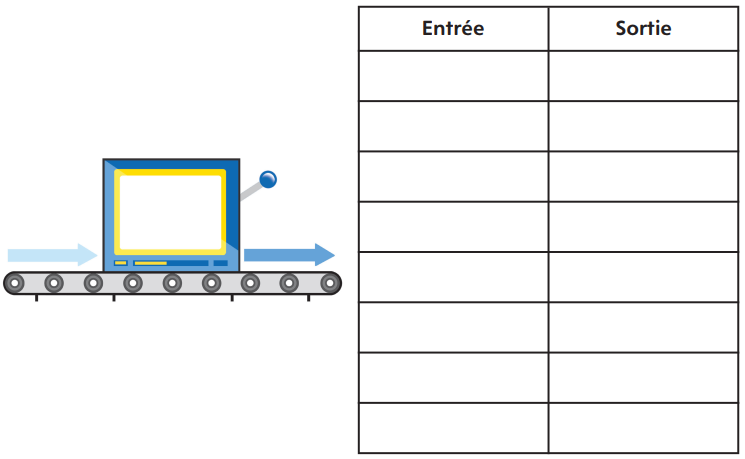 